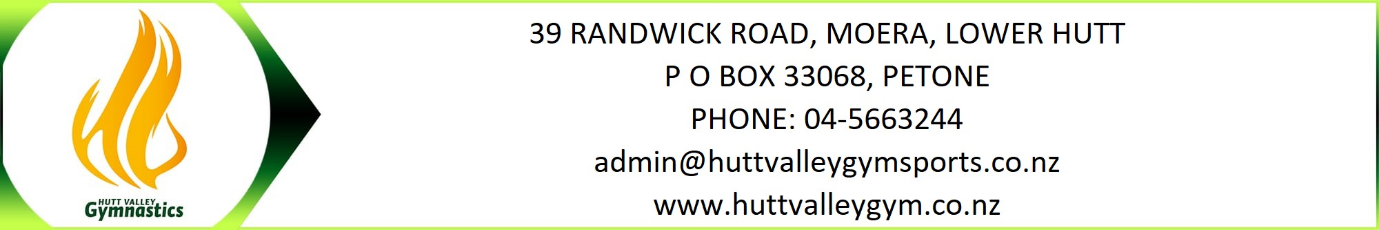                                    21st November 2023 (Thursday) at 6:00pm Present:) James Fitzsimons, Annalise Austin, Mark Sawyer, Anna Tapine, Marie Pye.Apologies:  Charlotte Haigh (Chair), Litsa Jackson, Sarah Mc Lennan, Monica Moraes.  WELCOMEThe Deputy Chair welcomed all to the meeting.CORRESPONDENCE IN/OUTIn: Waine McMahon re selling trailerOut: NonePREVIOUS MINUTESThe minutes of the 19th of October 2023 meeting is confirmed as a true and correct record of the meeting.  CHAIR/DUPTY CHAIR REPORTDans is back from maternity leave.Danz has resigned from the Head Coach Advanced GFA programme.  Danz will remain employed by HVG as a WAG coach.
Michelle has suggested that she will offer a small number of admin hours to Danz to assist with activities that could be done remotely and would be helpful to Michelle or other senior staff. For example, providing some support to Zoe for the planning of the GFA prize giving event.
James discussed options with Michelle, and she is supportive of us offering the role directly to Zoe. Zoe applied for the Head Coach Advanced GFA role when it was first advertised after the restructure, Due to the way the restructure played out, Zoe had to interview a second time for that role after Danz also applied. James believes that Zoe has demonstrated a real desire to do this role and that acquitted herself very well while acting for Danz while Danz was on maternity leave. Tracey will work out Dans end date on her excel role and draw up a new contract for both Dans and Zoe on accepting the role.Committees next big goal is to find a Centre Manager then finding a heating solution (look at grants)

OUT OF OFFICE MOTION 14/11/2023: TO OFFER ZOE THE ROLE OF HEAD COACH ADVANCED GFA PROGRAMME: Agreed by all via messenger.

TREASURERS REPORT Fee increases for rec; it was agreed to leave this till term 2 2024.Club is looking positive going forward.PREMISES & GRANTS OFFICERS REPORTHave just received 18/10/2023. a grant for another $2000 toward the Spieth vaulting table from Hutt Mana.-We received a NZCT grant ($7,940.00) for four uneven bar rails.- Out of Office committee meeting -Gemma has suggested that we put a $3,000 grant request in with Pelorus Trust for the Spieth vaulting table and landing mats.Monica met with Gemma and did a grant handover.  Last week she put through an application for $4,935 with Pelorus for first aid courses.MOTION TO APPLY TO PELOUR TRUST FOR 3K FOR SPIETH VAULTING TABLE AND MATS.All agreed via messenger 4/11/2023.Marie will contact Darren Sears to see if we can get a contact number so we can try and access the side gate between the hours of 3 and 6pm to help with the traffic congestion.  CENTRE MANAGER & GYMNASTICS DIRECTORS REPORTS: Flips and Tumbles are going to be based at station village - and are going to be offering opening rates etc (from 1 Feb) and don't pay affiliation.Ninja Warriors is also going into Hutt Park.We dropped a bit in term 4 numbers - and a percentage of this is due to financial reasons. There is no point putting things up if we lose members (as each member we lose is $175 per term).GNZ affiliation increase does need to be covered tho.End of year staff events, Michelle proposed 2 staff events--Management/admin lunch @ seashore 6 dec 12-1.30pm - Coaches (including xtnds) 9 Dec 5-7pm - Bowling/laser strike This was agreed to by all via Out of Office Motion on Thursday, October 26, 2023Dates coming up.Sat 25th Nov Club Fun night fundraiser (Evening - Times and cost TBC) Sat 9th Dec All Comp Xmas Fun day Mon 18th Dec Last day of GFA and Comp Step 1-4 Wed 21st Dec Last day of WAG Step 5 plus training 4th & 5th Jan 2024 Group training Step 5 Plus for those around TBC time 4-7pm Jan 8th - 28th Holiday training for all Pre-Comp and WAG - Schedule will be out in a couple of weeks.Mon 22nd Jan No training Wellington Anniversary DayMon 29th Jan Normal term hours start back (please note this will differ from GFA classes).Tues 6th Feb No training Waitangi Day Proposed Pay Increases.  MOTION FOR PAY INCREASE APPROVED BY ALLGymnastics New Zealand membership fees will increase by 6% for 2024. This fee increase comes following a three-year period in which GNZ has held membership fee increases to just 4% over the 3 years, despite significantly increased costs. MARKETING REPORT & FUNDRAISING.-Quote from Pest person will be shared shortly. 
- Spring Newsletter is out now, thanks Litsa.
- Sponsorship - Monica has worked on a new letter to go out to potential sponsors, once this is done    Litsa has got some businesses she will send to.
- Sports NZ – Litsa has a contact at Sports NZ & wants to find out if there is a way we could work.    together, or who they help/work with clubs like ours.
- Marketing Plan - going to pick this up with Sarah and maybe Monica to get completed. 
-  Fundraisers - We need to get together to discuss what we are going to do for 2024. There is a girl.   from Ignite keen to join team.
-Litsa asked when we will be telling MAG parents about Scott coming on board. 
Fun night booked in for November 25th.Cheer Update.Prizegiving on Saturday went well both Sarah and Marie attended. Charlotte Ross did an awesome job organising most of this and setting up on the day.Profit from the raffle was $1,867.40. This will hopefully cover all our coaches travel expenses which were unfortunately high due to having to change flights after the competition schedule changed.OTHER BUSSNESSWaine McMahon emailed in, wants to know if we would consider selling the trailer, if so, he is keen to investigate a purchase agreement with HVG. Those present at the meeting agreed to the sale after first speaking with both Michelle and Mel.Marie will make contact and get him in to have a good look at the trailer.ACTION:Marie- Inquire about opening side gates.NEXT MEETING  The next meeting 7th December 2023The meeting closed at: 6:57pm.I declare that these minutes are a true and correct record of the meeting: